Your birthday	Fill in the circleAre you:	Male	Female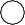 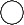 Who do you live with most of the time? (Pick only one)Mother and father	Only father	Other relative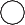 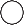 Only mother	Stepmother and father	Guardian or foster parent Mother and stepfather	Some with mother/some with father	Alone or with friends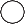 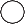 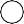 Are you Hispanic or Latino?Yes	NoWhat is your race? (Select one or more)American Indian/Alaska Native	Native Hawaiian or Other Pacific Islander	White Asian	Black or African AmericanWhat grade are you in?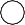 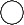 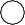 What grades do you generally get in school? (Pick only one)Mostly A’s (90-100)	Mostly C’s (70-79)	D’s or lower (less than 60) Mostly B’s (80-89)	Mostly D’s (60-69)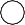 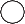 About how many days were you absent from school last year? (Pick only one)None	1-2 days	3-6 days	7-15 days	16 or more days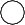 Circle one:	Pre Survey	Post Survey1 3rd24th35th46th57th6 8th79th810th911th1012thDirections: Circle the word for each statement to tell us if you agree or disagree.Directions: Circle the word for each statement to tell us if you agree or disagree.Directions: Circle the word for each statement to tell us if you agree or disagree.Section ASection ASection A1. Your personal values play a role in the decisions that you make.AgreeDisagree2. When you are successful, it is best not to talk about it with others.AgreeDisagree3. The only way to know how someone is feeling is if they tell you.AgreeDisagree4. I am comfortable talking about my success.AgreeDisagree5. A long term goal is achieved through a series of short term goals.AgreeDisagree6. It is not normal for people my age to experience stress.AgreeDisagree7. It is impossible to manage stress through the use of “stress management techniques”.AgreeDisagree8. I do my best in school, even when the work is hard.AgreeDisagree9. You can change negative thoughts and emotions into positive thoughts and emotions.AgreeDisagree10. If you have to ask questions during a conversation, it shows that you are not listening.AgreeDisagree11. Putting someone down is one way to get them to want to change their negative behaviors.AgreeDisagree12. Emotions are often tied to others people’s behaviors.AgreeDisagreeSection BSection BSection B13. Positive influences can sometimes lead to negative behaviors that result in unhealthy life choices.AgreeDisagree14. Companies only advertise because they want you to have all the facts about their products and services.AgreeDisagree15. Smoking cigarettes can leave yellow stains on your fingertips.AgreeDisagree16. Nicotine is the ingredient in cigarette that causes addiction.AgreeDisagree17. Most teenagers drink alcohol.AgreeDisagree18. Kids that drink alcohol look more grown up.AgreeDisagree19. Alcohol can make you feel depressed and sad.AgreeDisagree20. Smoking marijuana makes regular things seem more interesting.AgreeDisagree21. Peer pressure always leads to negative behavior.AgreeDisagree22. Drinking alcohol can make you feel thirsty.AgreeDisagree23. Taking medicine that was prescribed to someone else is OK as long as an adult gives it to you.AgreeDisagree24. Smoking causes your teeth to turn yellow or brownAgreeDisagree25. Once you start smoking cigarettes, it’s pretty easy to quit.AgreeDisagreeDirections: Circle the answer that best describes your beliefs or actions.Directions: Circle the answer that best describes your beliefs or actions.Directions: Circle the answer that best describes your beliefs or actions.Directions: Circle the answer that best describes your beliefs or actions.Directions: Circle the answer that best describes your beliefs or actions.Section CSection CSection CSection CSection C26. I worry about violence in school.Strongly Disagree¿Disagree¡Agree¬Strongly Agree√27. Students at this school are often bullied.Strongly Disagree¿Disagree¡Agree¬Strongly Agree√28. Students at this school are often threatened.Strongly Disagree¿Disagree¡Agree¬Strongly Agree√29. Students at this school are often bullied because of certain characteristics (for example, their race, religion, or weight).Strongly Disagree¿Disagree¡Agree¬Strongly Agree√30. I sometimes stay at home because I don’t feel safe at school.Strongly Disagree¿Disagree¡Agree¬Strongly Agree√31.. Adults in this school are usually willing to make time to give students extra help.Strongly Disagree¿Disagree¡Agree¬Strongly Agree√32. Most students in my school don’t get along very well together.Strongly Disagree¿Disagree¡Agree¬Strongly Agree√33. Most students in my school treat each other with respect.Strongly Disagree¿Disagree¡Agree¬Strongly Agree√34. Most students in my school give up when they can’t solve a problem easily.Strongly Disagree¿Disagree¡Agree¬Strongly Agree√35. Most students in my school think it’s OK to fight if someone insults them.Strongly Disagree¿Disagree¡Agree¬Strongly Agree√36. Most students in my school say mean things to other students when they think they deserve it.Strongly Disagree¿Disagree¡Agree¬Strongly Agree√37. Most students in my school think it is OK to cheat if other students are cheating.Strongly Disagree¿Disagree¡Agree¬Strongly Agree√38. Most students in my school try to do a good job on school work even when it is not interesting.Strongly Disagree¿Disagree¡Agree¬Strongly Agree√39. My teachers try to connect what I am learning in school to life outside of the classroom.Strongly Disagree¿Disagree¡Agree¬Strongly Agree√40. My teachers encourage me to share ideas about things we are studying in class.Strongly Disagree¿Disagree¡Agree¬Strongly Agree√41. Adults in this school apply the same rules to all students equally.Strongly Disagree¿Disagree¡Agree¬Strongly Agree√42. Adults in this school are usually willing to make the time to give students extra help.Strongly Disagree¿Disagree¡Agree¬Strongly Agree√